IRD CAP BUILDINGประกาศรับสมัครสถานประกอบการเข้าร่วมโครงการกระตุ้นการสร้างหน่วยวิจัยและพัฒนาในสถานประกอบการที่มีความพร้อม และมีศักยภาพในการตั้งหน่วยวิจัยและพัฒนา (RD Unit).คุณสมบัติและเงื่อนไข ดังนี้สถานประกอบการที่จดทะเบียนในไทย มีคนไทยถือหุ้นเกิน 51%มีสถานประกอบการสำหรับดำเนินกิจการ และเพื่อผลิตสินค้าเป็นของตนเองมีความมุ่งมั่นในการจัดทำแผนและแนวทางการทำวิจัยและพัฒนา (R&D Blueprint) ที่จะเป็นแนวทางในการจัดตั้ง/ยกระดับหน่วย RD ในสถานประกอบการฟรี !!!!!ผู้เชี่ยวชาญลงพื้นที่ ให้คำปรึกษา (Consult)รับแผนและแนวทางในการพัฒนาหน่วยวิจัยและพัฒนา (R&D Blueprint)สิ่งที่จะได้รับในการเข้าร่วมโครงการ1. ได้รับการส่งเสริมความพร้อมและศักยภาพในการจัดตั้งหรือพัฒนาหน่วยวิจัย (R&D unit)ในสถานประกอบการ และ/หรือ ลงทุนด้าน R&D ภายในระยะเวลาไม่เกิน 5 ปี2. มีที่ปรึกษา/ผู้เชี่ยวชาญให้คำปรึกษาในการในการจัดตั้งหรือพัฒนาหน่วยวิจัย (R&D unit) ในสถานประกอบการ และ/หรือ ลงทุนด้าน R&D ตลาดโค3. ได้รับแผนและแนวทางในการพัฒนาหน่วยวิจัยและพัฒนา (R&D Blueprint) ของผู้ประกอบการ ภายหลังการ Coaching โดยมีปรึกษา/ผู้เชี่ยวชาญแนะนำตลาดโครงการสมัครและสอบถามรายละเอียดเพิ่มเติมที่ คุณไกรสร นิลอาสน์ โทร 080 788 8512 เมลล์ kraison_ninlaart@hotmail.com แบบฟอร์มยืนยันการเข้าร่วมโครงการ IRD Cap Buildingแผนงานการพัฒนากระบวนการวิจัยของผู้ประกอบการ(Industrial Research and Development Capacity Building)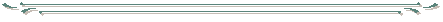 ข้าพเจ้า					 ตำแหน่ง			บริษัท				มีความประสงค์เข้าร่วมโครงการ IRD Cap Building จัดโดย อุทยานวิทยาศาสตร์ภาคใต้ เพื่อพัฒนากระบวนการวิจัยและพัฒนาในองค์กร โดยบริษัทเล็งเห็นถึงความสำคัญ ในการสร้างหรือพัฒนาหน่วยวิจัยและพัฒนา (R&D unit) ในอนาคต จึงมีความยินดีเข้าร่วมโครงการ รับการสนับสนุน และร่วมสนับสนุนทรัพยากรของบริษัทตามความเหมาะสมของโครงการภายใต้เงื่อนไขที่กำหนด พร้อมอำนวย ความสะดวกให้กับผู้เชี่ยวชาญในการลงพื้นที่ดำเนินการตามแผนงาน (R&D Blueprint) ในองค์กร รวมทั้งยินดีและพรัอมที่จะลงทุนในบริษัทตามความเหมาะสมภายใต้เงื่อนไขที่กำหนด เพื่อต่อยอดผลที่ได้รับจากโครงการให้เกิดประโยชน์สูงสุดทั้งนี้ ข้าพเจ้าขอรับรองว่าข้อความดังกล่าวเป็นความจริงทุกประการหมายเหตุ : เอกสารหลักฐานที่ใช้ประกอบการพิจารณาโครงการ IRD Cap Building 1.แบบฟอร์มยืนยันคุณสมบัติการเข้าร่วมโครงการ IRD Cap Building 2.สำเนาหนังสือรับรองสถานประกอบการ (อายุไม่เกิน 6 เดือน) 3.สำเนาบัตรประชาชนผู้เข้าร่วมโครงการ สนับสนุนโดยกระทรวงการอุดมศึกษา วิทยาศาสตร์ วิจัยและนวัตกรรม แบบฟอร์มรายงานผลการสำรวจสถานประกอบการของเอกชนแผนงานพัฒนากระบวนการวิจัยของผู้ประกอบการ(Industrial Research and Development Capacity Building – IRD Cap Building)ส่วนที่ 1 : ข้อมูลของผู้ประกอบการ ชื่อสถานประกอบการ 												ที่ตั้งสำนักงานใหญ่													ที่ตั้งโรงงาน 													ชื่อผู้มีอำนาจตัดสินใจ 						ตำแหน่ง 						โทรศัพท์ 					.E-mail 				.Website 				.ชื่อผู้ประสานงาน						.ตำแหน่ง 						โทรศัพท์ 				โทรศัพท์มือถือ				.E-mail 					สัดส่วนการถือหุ้น	คนไทย            %   ต่างชาติ              %                         วันที่เริ่มต้นกิจการ          /        /         .  ทุนจดทะเบียน                        บาท    จำนวนพนักงานประจำ               คน      มูลค่ายอดขาย                          บาท/ปี ประมาณการเงินลงทุนในการต่อยอดด้านวิจัยและพัฒนา (R&D)                          บาท/ปีลักษณะของธุรกิจ/กิจการ  การผลิต   การบริการ   การค้าปลีก  การค้าส่ง   อื่นๆ โปรดระบุ                         . ชื่อสินค้า/ประเภทสินค้า/ผลิตภัณฑ์หรือบริการ/ช่องทางการจัดจำหน่าย ส่วนที่ 2 : ข้อมูลประกอบการวิเคราะห์สถานประกอบการ 2.1 โครงสร้างขององค์กร (เช่น ความพร้อมในด้านบุคลากรหรือเจ้าหน้าที่ที่พร้อมทำงานด้าน R&D) (แนบแผนผังองค์กร พร้อมชื่อและตำแหน่ง (ถ้ามี)) 2.2 ความเป็นไปได้/ศักยภาพ/ความพร้อมด้านสถานที่/เครื่องจักร/อุปกรณ์ในการทำวิจัยและพัฒนา (R&D) (เช่น เอกชนมี R&D หรือไม่ ทำอะไรบ้าง รูปแบบเป็นอย่างไร) สนับสนุนโดยกระทรวงการอุดมศึกษา วิทยาศาสตร์ วิจัยและนวัตกรรม2.3 บริษัทมีการวางแผนจัดสรรงบประมาณสำหรับการทำวิจัยและพัฒนา (R&D) ในแต่ละปีหรือไม่ อย่างไร 2.4 ระบุปัญหาหรือความต้องการของผู้ประกอบการที่เกี่ยวกับการวิจัยและพัฒนา (R&D) (เช่น การพัฒนาปรับปรุงด้าน R&D การผลิตผลิตภัณฑ์ กระบวนการ รวมถึงแผนงานในอนาคตด้าน R&D)2.5 ผลงานที่ผ่านมาของเอกชน (เช่น งานวิจัย การประกวด รางวัลที่ได้รับ และผลงานอื่นๆ)2.6 ผู้ประกอบการเคยทำโครงการวิจัยร่วมกับภาคการศึกษาหรือไม่ (หากเคยโปรดระบุชื่อโครงการ หัวหน้าโครงการ คณะร่วมวิจัย งบประมาณที่ใช้ในโครงการ และอื่นๆ)2.7 ภาพถ่ายขณะปฏิบัติงาน และสถานประกอบการ ณ ปัจจุบัน (แนบท้ายเอกสาร) ลงชื่อ 						  			         		(			       ) 	      วันที่ 				        ผู้เข้าร่วมโครงการฯ ลงชื่อ 						  			         		(			       ) 	      วันที่ 				ผู้มีอำนาจลงนามของสถานประกอบการลงชื่อ 						(				)     วันที่					ประธานของหน่วยงานลงชื่อ 						(				)     วันที่					ประธานของหน่วยงานลงชื่อ 						(				)     วันที่					ประธานของหน่วยงาน